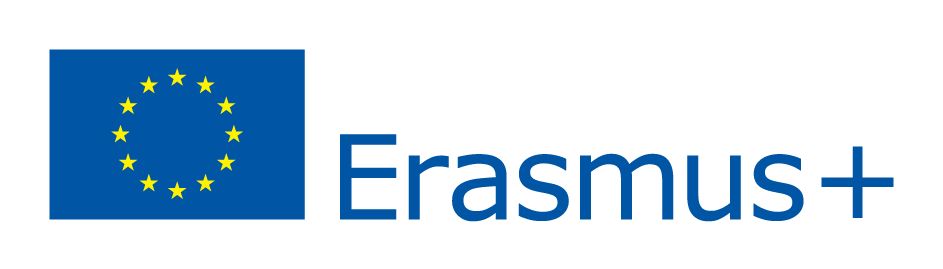                   Key Action 2: Cooperation for Innovation and Exchange of Good Practices                                                KA229 – School Exchange Partnerships                                         Project : “We grow digitally”                        REGULAMIN KONKURSU NA LOGO                                       Projektu Erasmus+                                      “We grow digitally”                                                     Postanowienia ogólne 1. Niniejszy Regulamin określa zasady, zakres i warunki uczestnictwa w I i II etapie Konkursu na opracowanie znaku graficznego - logo PROJEKT-u Erasmus+ “We grow digitally” (zwanego dalej „Konkursem”). Zwycięska praca konkursowa weźmie udział w finale Konkursu, który odbędzie się we Włoszech na spotkaniu ponadnarodowym nauczycieli koordynatorów. 2. Uczestnikami Konkursu mogą być uczniowie klas 4-8 Szkoły Podstawowej Nr 1 im. Kornela Makuszyńskiego w Markach (dalej: Organizator). 3. Zwycięzcy konkursu, tj. uczniowie, którzy uzyskają I, II lub III miejsce, otrzymają następujące nagrody: a) punkty dodatnie z zachowania na I półrocze roku szkolnego 2018/19 za uzyskanie 1, 2 lub 3 miejsca; b) cząstkową (bieżącą) ocenę celującą („6”) z j. angielskiego, plastyki albo informatyki na I półrocze r. szk. 2018/19. O tym, z jakiego przedmiotu zostanie wystawiona ww. ocena, decyduje komisja konkursowa w porozumieniu z nauczycielem danego przedmiotu. 4. Wszyscy uczestnicy konkursu, którzy wykonają pracę zgodnie z wymaganiami otrzymają punkty dodatnie za udział w projekcie edukacyjnym.                                                       Jury Konkursu I etap Oceny prac konkursowych dokona Jury Konkursu w składzie: - Dyrekcja szkoły, - Agnieszka Więckowska, - Oksana Żero, - Monika Skibowska, - Patrycja Grabarczyk- Marzena Telec - Marcin Grzyb§ 3 Terminarz Konkursu 1. Ogłoszenie Konkursu: 19.11.2018r. 2. Ostateczny termin składania prac: 07.12.2018r. Prace należy składać do nauczycieli j. angielskiego3. Ogłoszenie wyników:  12.12.2018r.                                                        4 Przedmiot konkursu 1. Przedmiotem Konkursu jest opracowanie projektu znaku graficznego - logo, mającego stać się oficjalnym elementem identyfikacji wizualnej Projektu Erasmus+ “We grow digitally” 2. Wybrane logo będzie służyć celom identyfikacyjnym, reprezentacyjnym, informacyjnym, korespondencyjnym. Zastosowanie projektu powinno umożliwiać różnorodne wykorzystanie: na plakatach i papierze firmowym, w wydawnictwach, materiałach promocyjnych, w materiałach elektronicznych, prezentacjach, grafice internetowej, w różnych formatach i rozmiarach. 3. Logo powinno odzwierciedlać nowoczesny i innowacyjny charakter projektu oraz jego ważną cechę współpracy międzynarodowej. Obowiązkowo powinien też nawiązywać do idei wykorzystania technologii w nauczaniu i rozwoju uczniów.4. Znak powinien być zrozumiały zarówno dla Polaków, jak i wszystkich szkół partnerskich.                                         Warunki uczestnictwa w konkursie - Praca konkursowa musi być wykonana samodzielnie. - Jeden uczestnik Konkursu składa jeden projekt loga. - Warunkiem uczestnictwa w Konkursie jest dostarczenie pracy konkursowe zgodnej z   wymaganiami oraz w terminie, określonymi w Regulaminie. - Zgłoszenie pracy do konkursu jest równoznaczne z akceptacją Regulaminu konkursu.                                     Sposób opracowania prac konkursowych: 1. Projekt znaku graficznego – logo powinien być wykonany w wersji cyfrowej i dostarczony na nośniku elektronicznym, tj. na płycie pendrive/CD. a) w formacie TIFF 300 DPI, rozmiar A4 lub JPG 300 DPI rozmiar A4. 2. Projekty nie mogą naruszać dobrych obyczajów, powszechnie obowiązującego prawa, praw osób trzecich . 3. W Konkursie nie mogą brać udziału projekty, które w całości lub w części były zgłaszane na inny konkurs, otrzymały nagrodę lub były publikowane w jakiejkolwiek postaci.                                                 Ocena prac konkursowych 1. Jury Konkursu dokona oceny prac konkursowych i wybierze zwycięski projekt z uwzględnieniem następujących kryteriów: a. zgodność z Regulaminem, b. innowacyjność i oryginalność projektu, c. przekaz pracy zgodny z tytułem projektu „We grow digitally”d. walory kompozycyjne i kolorystyczne. 2. Decyzja jury Konkursu jest ostateczna i nieodwołalna. 3. Wyniki konkursu zostaną opublikowane na stronie internetowej Organizatora, stronie internetowej projektu oraz na szkolnej tablicy Erasmus + (Ip.).                                                  Jury Konkursu II etap Oceny prac konkursowych dokona Jury Konkursu w składzie: - Koordynator z Włoch- Koordynator z Turcji- Koordynator z Bułgari- Koordynator z Polski Zwycięska praca zostanie oficjalnym logo PROJEKT-u Erasmus+ “We grow digitally”                                                  Inne postanowienia Autor zwycięskiej pracy, przystępując do konkursu, wyraża zgodę na nieodpłatne przeniesienie na Organizatora konkursu całości praw majątkowych do projektu znaku graficznego logo i jego zastosowań. Przekazanie prac do udziału w konkursie traktowane jest jako równoczesne oświadczenie, że projekt nie narusza praw osób trzecich, w szczególności nie narusza ich majątkowych i osobistych praw autorskich. Z chwilą ogłoszenia wyników konkursu na Organizatora przechodzą autorskie prawa majątkowe do zwycięskiej pracy, w tym do: a. utrwalania w jakiejkolwiek formie na jakimkolwiek nośniku, a w szczególności na: urządzeniach magazynujących dane cyfrowe i analogowe (tj.: taśma światłoczuła, magnetyczna, dyski komputerowe stacjonarne i przenośne, płyty DVD, CD), przenośnych nośnikach cyfrowych opartych na technologii typu flash, czy też w formie druku; b. zwielokrotnienia jakąkolwiek techniką w tym: techniką drukarską, reprograficzną, magnetyczną techniką cyfrową, techniką zapisu komputerowego na wszystkich rodzajach nośników dostosowanych do tej formy zapisu. 4. We wszystkich kwestiach spornych decyduje Jury Konkursu. 5. Po rozwiązaniu Konkursu zgłoszone prace pozostają u Organizatora.